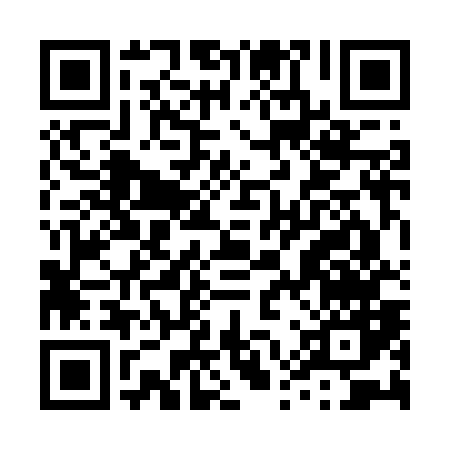 Prayer times for Country Club View, North Carolina, USAMon 1 Apr 2024 - Tue 30 Apr 2024High Latitude Method: Angle Based RulePrayer Calculation Method: Islamic Society of North AmericaAsar Calculation Method: ShafiPrayer times provided by https://www.salahtimes.comDateDayFajrSunriseDhuhrAsrMaghribIsha1Mon5:497:001:184:527:378:482Tue5:476:591:184:527:378:493Wed5:456:571:174:537:388:504Thu5:446:561:174:537:398:515Fri5:426:541:174:537:408:526Sat5:416:531:174:537:418:537Sun5:396:521:164:537:428:548Mon5:386:501:164:547:428:559Tue5:366:491:164:547:438:5610Wed5:356:471:154:547:448:5711Thu5:336:461:154:547:458:5812Fri5:326:451:154:547:468:5913Sat5:306:431:154:547:479:0014Sun5:296:421:144:547:479:0115Mon5:276:411:144:557:489:0216Tue5:256:391:144:557:499:0317Wed5:246:381:144:557:509:0418Thu5:236:371:144:557:519:0519Fri5:216:361:134:557:529:0620Sat5:206:341:134:557:529:0721Sun5:186:331:134:557:539:0922Mon5:176:321:134:567:549:1023Tue5:156:311:134:567:559:1124Wed5:146:301:124:567:569:1225Thu5:126:281:124:567:579:1326Fri5:116:271:124:567:579:1427Sat5:096:261:124:567:589:1528Sun5:086:251:124:567:599:1629Mon5:076:241:124:568:009:1730Tue5:056:231:124:568:019:18